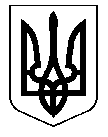 ВІДДІЛ ОСВІТИ  ПОПІВСЬКОЇ  СІЛЬСЬКОЇ РАДИКОНОТОПСЬКОГО РАЙОНУ СУМСЬКОЇ ОБЛАСТІ  Обґрунтування технічних та якісних характеристик предмета закупівлі, розміру бюджетного призначення, очікуваної вартості предмета закупівліІдентифікатор закупівлі : UA-2021-02-04-010675-a(Замовник самостійно визначає необхідні технічні характеристики предмета закупівлі виходячи з  специфіки предмета закупівлі  , керуючись принципами здійснення закупівель та з дотриманням законодавства )Назва предмета закупівлі : Код за ДК 021:2015   03220000-9  Овочі, фрукти та горіхи  (овочі , фрукти ) для навчальних закладів підпорядкованих відділу освіти Попівської сільської ради Конотопського району Сумської області Строк поставки товару :   по 31.12.2021 включно.Місце поставки товару :Мета  використання товару : для потреб навчальних закладів підпорядкованих відділу освіти Попівської сільської ради Конотопського району Сумської області .Очікувана вартість  закупівлі : 197233,00 грн. ( Сто дев’яносто сім  тисяч двісті тридцять три  грн.. 00 коп. )Обсяги закупівлі : 4. Кількість товарів:    Весь поставлений товар повинен відповідати вимогам Закону України «Про безпечність та якість харчових продуктів» від 23.12.1997 № 771/97-ВР, нормативно-технологічній документації, встановленим санітарно-гігієнічним нормам, нормам стандартизації і сертифікації та супроводжуватись відповідними документами, що підтверджують їх якість та придатність до використання. Товар постачається за наявності супровідних документів, що підтверджують його походження, безпечність та якість, відповідність чинним державним стандартам України та нормам санітарного законодавства (декларація виробника, або сертифікат якості,  або сертифікат  відповідності, або висновок державної санітарно-епідеміологічної експертизи,  товарно-транспортна накладна, тощо). Учасник гарантує якість товару, що постачається Замовнику за договором про закупівлю протягом встановленого строку придатності товару, при умові дотримання Замовником умов зберігання.Разом з кожною партією товару повинна надаватися супровідна первина документація (товарно-транспортна накладна, видаткова накладна, чи інший документ, що підтверджує походження, безпечність і якість, відповідність вимогам державних стандартів, санітарно-гігієнічним вимогам). Цей документ повинен бути чинним з урахуванням терміну реалізації товару. Учасник гарантує якість товару, що постачається Замовнику за договором про закупівлю протягом встановленого строку придатності товару, при умові дотримання Замовником умов зберігання.           Учасник повинен  надати Акт обстеження на відповідність вимогам НАССР виданий Держпродспоживслужбою України .Ціни за одиницю товару (за 1 кг) визначені на основі середніх споживчих цін на даний товар в межах Сумської області  станом на грудень 2020 року .Україна, 41627,  Сумська область , Конотопський район, с. Попівка,  вул. Миру, будинок 1тел. 0683722037  E-mail: 44147076@mail.gov.ua№ з/пНайменування об’єктаАдреса об’єкта1Великосамбірський  заклад загальної середньої освіти І-ІІІ ступенівс. Великий Самбір, вуя. Дептівська буд.2а. Конотопського району, Сумської обл.,416642Кошарівський  заклад загальної середньої освіти І-ІІІ ступенівс. Кошари, вул. Центральна буд.14, Конотопського району , Сумської області, 416663Малосамбірська  філія   Соснівського освітнього комплексу «ліцей-заклад дошкільної освіти» імені Анатолія  Шульгис. Малий Самбір вул. Центральна буд.1 , Конотопського  району, Сумської області,416634Попівський  заклад  загальної середньої  освіти  І-ІІІ ступенів с. Попівка, вул. Братів Ковтун буд.3 , Конотопського району, Сумської області, 416275Попівський  заклад загальної середньої  освіти І-ІІ ступенівс. Попівка, вул. Гуденка буд.2,  Конотопського  району, Сумська область, 416276Соснівський  освітній комплекс «ліцей-заклад дошкільної освіти» імені Анатолія Шульгис. Соснівка, вул. Шкільна буд.1, Конотопського району, Сумської області, 416627Тулущанський  заклад загальної середньої освіти І-ІІІ ступенівс. Тулушка, вул. Молодіжна буд.5 , Конотопського району , Сумської області , 416288Чорноплатівський заклад загальної середньої освіти І-ІІІ ступенів імені Миколи Новомирськогос. Чорноплатове, вул. Шевченка буд. 1 , Конотопського району, Сумської області, 416429Шаповалівська філія  Соснівського освітнього комплексу «ліцей-заклад дошкільної освіти» імені Анатолія Шульгис. Шаповалівка, вул. Козацької Слави буд.24,  Конотопського району, Сумської області,  4166010Шевченківський  заклад загальної середньої освіти І-ІІІ ступенівс. Шевченкове, вул. Набережна буд.1, Конотопського району , Сумської області, 4166711Юрівський  заклад загальної середньої освіти І-ІІІ ступенів с. Юрівка, вул. Бердицького буд.5 , Конотопського району, Сумської області, 4167412Вирівський  заклад загальної  середньої освіти І-ІІ ступенівс. Вирівка, вул. Центральна буд.29, вул. Шевченка,1 . Конотопського району ,  Сумської області, 4163013.Заводський заклад дошкільної освіти  «Сонечко» Попівської сільської ради Конотопського району Сумської областіс.Заводське, вул. Заводська, будинок 1 . Конотопського району Сумської області  41631№ п/пНайменуванняОд. вим.Кількість1.Горохкг2212.Яблукакг15523.Бананкг1174.Лимонкг6205.Апельсинкг4336.Помідоркг2537.Огіроккг2538.Буряккг2449.Морквакг111310.Цибулякг262511.Капустакг4883